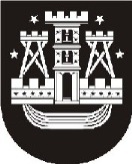 KLAIPĖDOS MIESTO SAVIVALDYBĖS ADMINISTRACIJA          Vykdydami 2021-03-15 Sveikatos ir socialinių reikalų komiteto protokolinį pavedimą Nr. TAR-30, paaiškiname, kad socialinės globos paslaugų kainos nuo 2018 m. iki 2021 m. didėjo 43,11 proc.,  asmenų gyvenančių globos namuose pajamos per šį laikotarpį taip pat šiek tiek padidėjo.          Atlikus paskaičiavimus buvo nustatyta, kad socialinės globos paslaugas gauna 15 asmenų su itin mažomis pajamomis, kuriems Savivaldybės biudžeto lėšų dalies nepakanka, todėl trūkstamą socialinės globos paslaugos kainos dalį privalo sumokėti asmuo arba jo artimieji.        Atsižvelgiant į padidėjusias kainas ir individualias asmenų, gyvenančių globos namuose, padidėjusias pajamas nustatyta, kad šiuo metu galiojantį dydį 17 BSI (680 Eur) padidinus iki 20 BSI (800 Eur) minėtiems 15 asmenų papildomai prisimokėti nereikėtų, toks dydis padengtų susidariusį skirtumą tarp asmens mokamos dalies ir globos namų kainos (pvz. socialinės globos kaina globos įstaigoje – 990,00 Eur. Lėšas, skirtas kompensuoti socialinės globos kainą, sudaro:80 procentų asmens pajamų - 193,57 Eur; savivaldybės biudžeto lėšos, kurios sudaro likusią kainos dalį už ilgalaikės/trumpalaikės socialinės globos paslaugas, neviršijant 20 BSI patvirtintos maksimalios kompensuojamų lėšų už socialinę globą sumos, – 796,43 Eur (septyni šimtai devyniasdešimt šeši eurai 43).J. Vendzelienė, tel. (8 46) 39 63 12, el. p. jolanta.vendzeliene@klaipeda.lt Sveikatos ir socialinių reikalų komitetuiNr..Sveikatos ir socialinių reikalų komitetuiĮ2021-03-15Nr.TAR-30Sveikatos ir socialinių reikalų komitetuiDĖL INFORMACIJOS PATEIKIMODĖL INFORMACIJOS PATEIKIMODĖL INFORMACIJOS PATEIKIMODĖL INFORMACIJOS PATEIKIMODĖL INFORMACIJOS PATEIKIMOSavivaldybės administracijos direktorius                                                Gintaras Neniškis